Setting Up a New Recharge CenterWhat is a Recharge Center?A recharge service facility is a self-supporting operating unit within the University that:exists principally to provide research related goods or services to University faculty, staff, or students at no more than the cost of providing the goods or services (break-even);bills sponsored programs for such goods or services;has operating costs that are funded by charges to the customers receiving the goods or services; andhas revenues between $10,000 and $1 million annually.Steps:Complete the preliminary recharge facility eligibility form located here. ORED will review the eligibility form and make an initial determination as to the feasibility of the proposed facility. If approved, you will get a notification and a meeting will be set up to discuss further details.Submit rate development tool and backup documentation for review to the ORED Office of Budget and Cost Analysis at recharge@fiu.edu.Final meeting will be scheduled to go over the rates submitted and revised by ORED.If rate tool is approved, you will receive a notification. ORED will initiate the process to request a new activity number as soon as the rate tool submitted is approved. Recharge Center requestor should provide ORED with a Guarantee Activity Number.As soon as New Activity Number ID is setup, ORED will load initial Budget based on rate tool calculations approved.New rates approved should be published at recharge center web page.BCA will be creating all smart bill “items” in Panthersoft Financials reflecting the already approved rates within the rate tool. Department will request access to create smart internal billing for the new recharge center ID assigned. Once access is approved staff will be able to create and approve smart bill invoices pertaining to their center. Transfer all equipment to new recharge center ID using an Asset management transfer form.Process Flow for Setting up New Recharge Centers: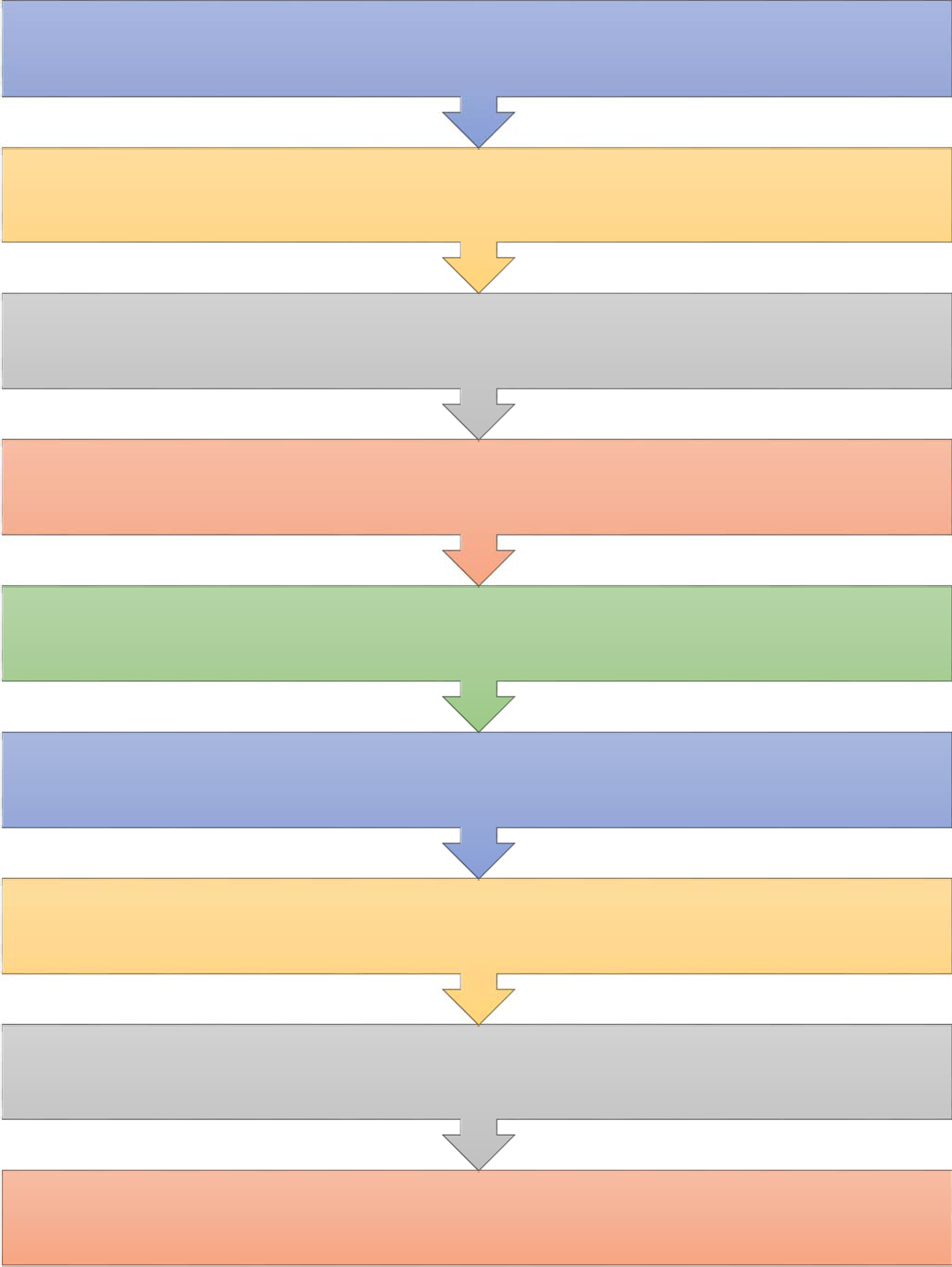 Department contacts ORED-Budget & Cost Analysis Office(BCA) at recharge@fiu.eduBCA sends Eligibility Form for initial screening. This form will be revised by ORED, Associate VP for Research Administration.If Associate VP approves recharge center request, then BCA will proceed by sending rate development tool and procedures. Otherwise, a "Denied" notification will be sent.BCA will set up an initial meeting/training if needed.Department submits rate development tool and backup documentation for review by BCA.BCA will schedule final meeting with Associate VP. Department reponds to questions.As a result, adjustment to the rates may be requested.Final rate development tool is submitted by department. Rate tool is approved by ORED Associate VP . An "Approved" notification is sent by BCA office.BCA office provides guidance to department during the transition of activity from auxiliary ID to recharge center ID.Rates will be reviewed on biannual basis, to ensure continuing compliance with federally mandated standards.